TALLLER GRADO PRIMERO.Indicador de desempeño: Ubico mi cuerpo en el espacio y en relación con pequeños objetos. Tema: mini baloncesto.  Nota 1: Las fotos del trabajo debe ser enviado al correo juliangov@campus.com.co con el nombre de la niña y grado.Mini baloncesto.El baloncesto es un deporte de pelota que tiene diferentes competiciones a nivel mundial, es el segundo deporte colectivo más jugado en el mundo y uno de los cuales tiene más ligas a nivel mundial en todas las categorías desde la infantil hasta la profesional.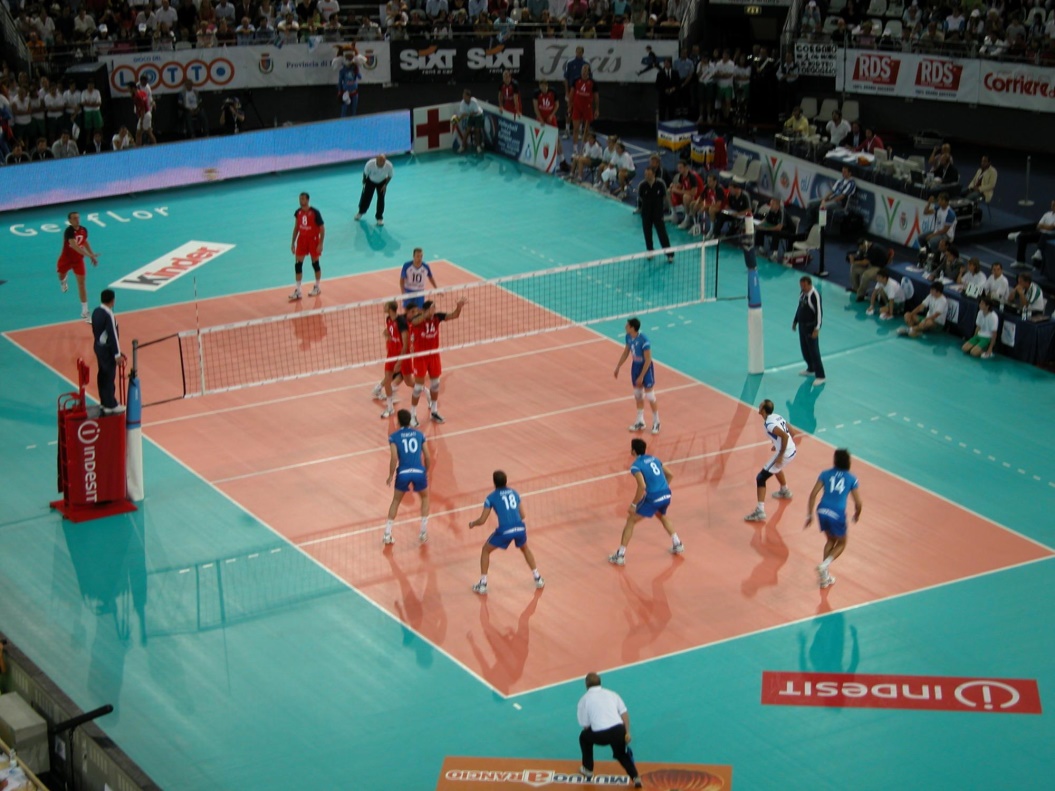 Actividad.Observa el video y responde las siguientes preguntas:https://www.youtube.com/watch?v=oQW1uTExdRM&ab_channel=MundoVEOVEOhttps://www.youtube.com/watch?v=6d3smqwR1Vk&ab_channel=MaestroTVSNTEhttps://www.youtube.com/watch?v=5F_HNvP0nZY&ab_channel=SikanaES El baloncesto también se llama: ¿Cuál es la principal característica de la pelota de baloncesto?¿Dónde tiene que pasar la pelota para realizar putos en baloncesto?¿Cuánto valen los puntos en baloncesto?¿Cuántas personas juegan el baloncesto?¿Qué fueron los primeros aros de baloncesto?¿Por qué el baloncesto se comenzó a jugar en el interior de un gimnasio?¿Quién gana el partido?¿Cuánto tiempo dura un partido de baloncesto?